Промежуточная аттестация       по ХИМИИ8 класс  Описание контрольных измерительных материалов для проведения в 2023 году проверочной работыпо ХИМИИ8 классНазначение всероссийской проверочной работыВсероссийские проверочные работы (ВПР) проводятся в целях осуществления мониторинга результатов перехода на ФГОС и направлены на выявление качества подготовки обучающихся.Назначение ВПР по учебному предмету «химия» – оценить качество общеобразовательной подготовки обучающихся 8 классов в соответствии с требованиями ФГОС. ВПР позволяют осуществить диагностику достижения предметных и метапредметных результатов, в том числе овладение межпредметными понятиями и способность использования универсальных учебных действий (УУД) в учебной, познавательной и социальной практике. Результаты ВПР в совокупности с имеющейся в общеобразовательной организации информацией, отражающей индивидуальные образовательные траектории обучающихся, могут быть использованы для оценки личностных результатов обучения.Результаты ВПР могут быть использованы общеобразовательными организациями для совершенствования методики преподавания химии в процессе обучения предмету, муниципальными и региональными органами исполнительной власти, осуществляющими государственное управление в сфере образования, для анализа текущего состояния муниципальных и региональных систем образования и формирования программ их развития.Не предусмотрено использование результатов ВПР для оценки деятельности общеобразовательных организаций, учителей, муниципальных и региональных органов исполнительной власти, осуществляющих государственное управление в сфере образования.Документы, определяющие содержание проверочной работыСодержание и структура проверочной работы определяются на основе Федерального государственного образовательного стандарта основного общего образования (приказ Минобрнауки России от 17.12.2010 № 1897) с учетом Примерной основной образовательной программы основного общего образования (одобрена решением Федерального учебно-методического объединения по общему образованию (протокол от 08.04.2015 № 1/15 (в редакции протокола № 1/20 от 04.02.2020)) и содержания учебников, включенных в Федеральный перечень на 2021/22 учебный год.Подходы к отбору содержания, разработке структуры проверочной работыВсероссийские проверочные работы основаны на системно- деятельностном, компетентностном и уровневом подходах в обучении.В рамках ВПР наряду с предметными результатами обучения учеников основной школы оцениваются также метапредметные результаты, в том числе уровень сформированности универсальных учебных действий (УУД) и овладения межпредметными понятиями.Предусмотрена оценка сформированности следующих УУД.Регулятивные   действия:   целеполагание,    планирование,    контроль и коррекция, саморегуляция.Общеучебные универсальные учебные действия: поиск и выделение необходимой     информации;      структурирование      знаний;      осознанное и произвольное построение речевого высказывания в письменной форме; выбор наиболее эффективных способов решения задач в зависимости от конкретных условий; рефлексия способов и условий действия; контроль и оценка процесса и результатов деятельности; смысловое чтение как осмысление цели чтения и выбор вида чтения в зависимости от цели; определение основной и второстепенной информации; моделирование, преобразование модели.Логические универсальные действия: анализ объектов в целях выделения признаков; синтез, в том числе самостоятельное достраивание с восполнением недостающих компонентов; выбор оснований и критериев для сравнения; подведение	под	понятие;	выведение	следствий;	установление	причинно- следственных связей; построение логической цепи рассуждений; доказательство. Коммуникативные	действия:	умение		с	достаточной	полнотой	и точностью выражать свои мысли в соответствии с задачами и условиями коммуникации, владение монологической и диалогической формами речи всоответствии с нормами современного русского языка.Контрольные измерительные материалы (далее – КИМ) ВПР направлены на проверку сформированности у обучающихся следующих результатов освоения естественнонаучных учебных предметов:формирование целостной научной картины мира;овладение научным подходом к решению различных задач;овладение умениями: формулировать гипотезы; конструировать; проводить наблюдения, описание, измерение, эксперименты; оценивать полученные результаты;овладение умением сопоставлять эмпирические и теоретические знания с объективными реалиями окружающего мира;воспитание ответственного и бережного отношения к окружающей среде;формирование умений безопасного и эффективного использования лабораторного оборудования, проведения точных измерений и адекватной оценки полученных результатов, представления научно обоснованных аргументов своих действий, основанных на межпредметном анализе учебных задач.КИМ ВПР 8 класса направлены на проверку у обучающихся предметных требований:формирование первоначальных систематизированных представлений о веществах, их превращениях и практическом применении; овладение понятийным аппаратом и символическим языком химии;осознание объективной значимости основ химической науки как области современного естествознания, химических превращений неорганических и органических веществ как основы многих явлений живой и неживой природы; углубление представлений о материальном единстве мира;овладение основами химической грамотности: способностью анализировать и объективно оценивать жизненные ситуации, связанные с химией, навыками безопасного обращения с веществами, используемыми в повседневной жизни; умением анализировать и планировать экологически безопасное поведение в целях сохранения здоровья и окружающей среды;формирование умений устанавливать связи между реально наблюдаемыми химическими явлениями и процессами, происходящими в микромире, объяснять причины многообразия веществ, зависимость их свойств от состава и строения, а также зависимость применения веществ от их свойств;приобретение опыта использования различных методов изучения веществ: наблюдения за их превращениями при проведении несложных химических экспериментов с использованием лабораторного оборудования и приборов;формирование представлений о значении химической науки в решении современных экологических проблем, в том числе в предотвращении техногенных и экологических катастроф.Тексты заданий в КИМ ВПР 8 класса в целом соответствуют формулировкам, принятым в учебниках, включенных в Федеральный перечень учебников, допущенных к использованию при реализации имеющих государственную аккредитацию образовательных программ основного общего образования.Структура проверочной работыВариант проверочной работы включает в себя 9 заданий, которые различаются по содержанию и проверяемым требованиям.Задания 1, 2, 7.3 основаны на изображениях конкретных объектов и процессов, требуют анализа этих изображений и применения химических знаний при решении практических задач.Задание 5 построено на основе справочной информации и предполагает анализ реальной жизненной ситуации.Задания 1, 3.1, 4, 6.2, 6.3, 8 и 9 требуют краткого ответа. Остальные задания проверочной работы предполагают развернутый ответ.Кодификаторы проверяемых элементов содержания и требований к уровню подготовки обучающихсяВ табл. 1 приведен кодификатор проверяемых элементов содержания.Таблица 1В табл. 2 приведен кодификатор проверяемых результатов обучения.Таблица 2Распределение	заданий	проверочной	работы	по	позициям кодификаторовРаспределение заданий по позициям кодификаторов приведено в табл. 3.Таблица 3Распределение заданий проверочной работы по уровню сложностиЗадания 1, 2, 3, 5, 8, 9 проверочной работы относятся к базовому уровню сложности.Задания 4, 6, 7 проверочной работы относятся к повышенному уровню сложности.Типы заданий, сценарии выполнения заданийЗадание 1 состоит из двух частей. Первая его часть ориентирована на проверку понимания различия между индивидуальными (чистыми) химическими веществами и их смесями. По форме первая часть задания 1 – это выбор одного правильного ответа из трех предложенных. Вторая часть этого задания проверяет умение выявлять индивидуальные химические вещества в составе смесей и записывать химические формулы известных химических соединений.Задание 2 состоит из двух частей. Первая часть нацелена на проверку того, как обучающиеся усвоили различие между химическими реакциями и физическими явлениями. Форма первой части задания 2 – выбор одного правильного ответа из трех предложенных. Вторая часть этого задания проверяет умение выявлять и называть признаки протекания химических реакций.Задание 3 также состоит из двух частей. В первой части проверяется умение рассчитывать молярную массу газообразного вещества по его известной химической формуле. Вторая часть выясняет знание и понимание обучающимися закона Авогадро и следствий из него.Задание 4 состоит из четырех частей. В первой части проверяется, как обучающиеся усвоили основные представления о составе и строении атома, а также физический смысл порядкового номера элемента. Вторая часть ориентирована на проверку умения обучающихся характеризовать положение заданных химических элементов в Периодической системе Д.И. Менделеева. Третья часть задания посвящена оценке сформированности у обучающихся умения определять металлические и неметаллические свойства простых веществ, образованных указанными химическими элементами. Четвертая часть этого задания нацелена на проверку умения составлять формулы высших оксидов для предложенных химических элементов. Ответом на задание 4 служит заполненная таблица.В задании 5, состоящем из двух частей, проверяется умение производить расчеты с использованием понятия «массовая доля»: например, находить массовую долю вещества в растворе и/или определять массу растворенного вещества по известной массе раствора. При решении части этого задания используются сведения, приведенные в табличной форме.Задания 6 и 7 объединены общим контекстом.Задание 6 состоит из преамбулы и пяти составных частей. В преамбуле дается список химических названий нескольких простых и сложных веществ. В первой части задания проверяется умение составлять химические формулы указанных веществ по их названиям. Во второй части оценивается знание физических свойств веществ и умение идентифицировать эти вещества по их экспериментально наблюдаемым свойствам. Третья часть задания 6 посвящена проверке умения обучающихся классифицировать химические вещества. Четвертая часть ориентирована на проверку умения производить расчеты массовой доли элемента в сложном соединении. Особенностью третьей и четвертой частей задания 6 является то, что обучающимся предоставлена возможность самостоятельно выбрать из предложенного списка те соединения, которые они будут использовать при решении. Пятая часть задания 6 проверяет умение обучающихся производить расчеты, связанные с использованием понятий «моль», «молярная масса», «молярный объем», «количество вещества», «постоянная Авогадро».Задание 7 состоит из преамбулы и трех составных частей. В преамбуле приведены словесные описания двух химических превращений   с участием веществ, перечень которых был дан ранее в преамбуле к заданию 6. Первая часть задания 7 проверяет умение обучающихся составлять уравнения   химических   реакций   по   словесным   описаниям. Особенностью этой части является то, что необходимые формулы веществ обучающимися составлены заранее при решении первой части задания 6.В первой части задания 7 сознательно подобраны такие схемы взаимодействий, чтобы проверить, как обучающиеся умеют расставлять коэффициенты в уравнениях химических реакций. Вторая часть задания 7 проверяет умение классифицировать химические реакции, причем уравнение реакции для выполнения этой части обучающиеся выбирают из двух предложенных самостоятельно. Третья часть задания 7 нацелена на проверку знаний о лабораторных способах получения веществ и/или способах выделения их из смесей. Вещество для третьей части задания 7 предлагается из перечня, приведенного в преамбуле к заданию 6, а схема реакции, с помощью которой необходимо получить это вещество (или от побочных продуктов которой следует заданное вещество отделить), дана в преамбуле к заданию 7. По форме третья часть задания 7 – это выбор одного ответа из двух предложенных.Задание 8 проверяет знание областей применения химических веществ и предполагает установление попарного соответствия между элементами двух множеств – «Вещество» и «Применение».Задание 9 проверяет усвоение правил поведения в химической лаборатории и безопасного обращения с химическими веществами в повседневной жизни. По форме задание 9 представляет собой выбор нескольких правильных суждений из четырех предложенных. Особенностью данного задания является отсутствие указания на количество правильных ответов.Система оценивания выполнения отдельных заданий и проверочной работы в целомПравильный ответ на каждое из заданий 1.1, 6.2, 6.3 оценивается 1 баллом.Ответ на каждое из заданий 1.2, 2, 3.2, 4, 5, 6.1, 6.4, 6.5, 7 оценивается в соответствии с критериями.Полный правильный ответ на задание 3.1 оценивается 3 баллами. Если в ответе допущена одна ошибка (неправильно заполнена одна клетка таблицы), выставляется 2 балла; если допущено две ошибки (неправильно заполнены две клетки таблицы), выставляется 1 балл, если все клетки таблицы заполнены неправильно – 0 баллов.Полный правильный ответ на каждое из заданий 8 и 9 оценивается 2 баллами. Если в ответе допущена одна ошибка (в том числе написана лишняя цифра, или не написана одна необходимая цифра), выставляется 1 балл; если допущено две или более ошибки – 0 баллов.Максимальный первичный балл – 36.Таблица 4Рекомендации по переводу первичных баллов в отметки по пятибалльной шкалеВремя выполнения варианта проверочной работыНа выполнение проверочной работы дается 90 минут.Описание	дополнительных	материалов	и	оборудования, необходимых для проведения проверочной работыПри проведении работы дополнительные материалы и оборудование не требуются.ВАРИАНТ РАБОТЫИнструкция по выполнению работыПроверочная работа включает в себя девять заданий. На её выполнение отводится 90 минут.При выполнении работы разрешается использовать следующие дополнительные материалы:Периодическая система химических элементов Д.И. Менделеева;таблица растворимости кислот, солей и оснований в воде;ряд активности металлов / электрохимический ряд напряжений;непрограммируемый калькулятор.Оформляйте ответы в тексте работы в соответствии с инструкциями, приведёнными к каждому заданию. В случае записи неверного ответа зачеркните его и запишите рядом новый.При выполнении заданий Вы можете использовать черновик. Записи в черновике проверяться и оцениваться не будут.Советуем выполнять задания в том порядке, в котором они даны. Для экономии времени пропускайте   задание,   которое   не   удаётся   выполнить   сразу,   и   переходите к следующему. Если после выполнения всей работы у Вас останется время, Вы сможете вернуться к пропущенным заданиям.Баллы, полученные Вами за выполненные задания, суммируются. Постарайтесь выполнить как можно больше заданий и набрать наибольшее количество баллов.Желаем успеха!Таблица для внесения баллов участника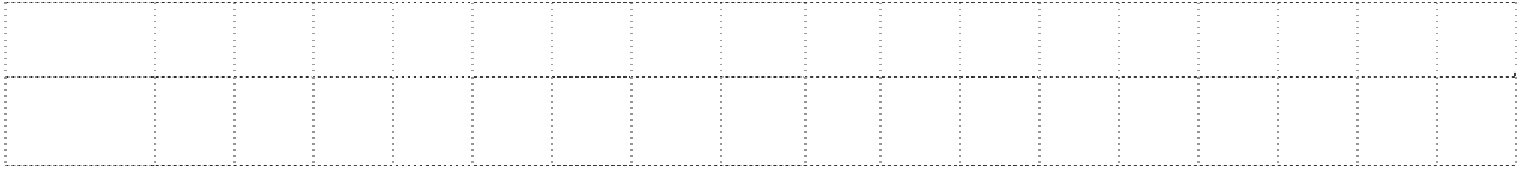 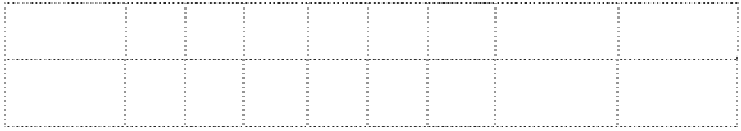 Периодическая система химических элементов Д.И. Менделеева* Лантаноиды** АктиноидыПредметом изучения химии являются вещества.Внимательно рассмотрите предложенные рисунки. Укажите номер рисунка, на котором изображен объект, содержащий индивидуальное химическое вещество.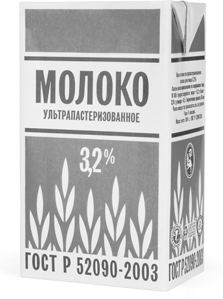 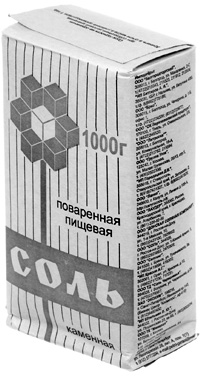 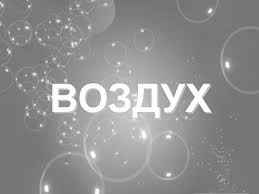 Рис. 1	Рис. 2	Рис. 3 Индивидуальное химическое веществосодержится в объекте, изображённом на рисунке:Какие вещества содержатся в объектах, изображённых на остальных рисунках? Приведите по ОДНОМУ примеру.Для каждого вещества укажите его химическое название и формулу.Рис. 1:	(название)	(формула). Рис. 2:	(название)	(формула). Рис. 3:	(название)	(формула).Превращение одних веществ в другие называется химической реакцией.Из представленных ниже рисунков выберите тот, на котором изображено протекание химической реакции.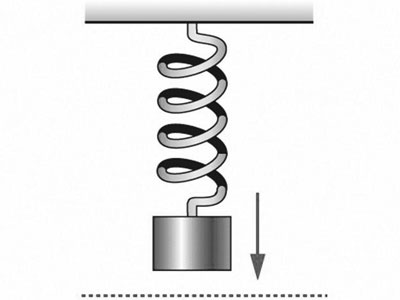 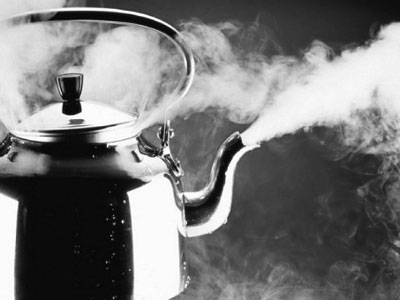 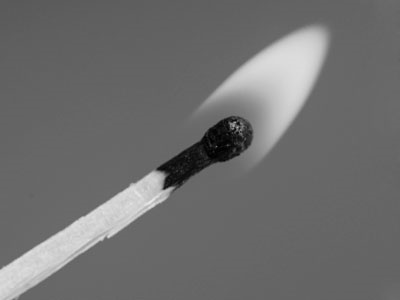 Рис. 1	Рис. 2	Рис. 3 Протекание химической реакции изображено на рисунке:Объясните сделанный вами выбор:   	Укажите один ЛЮБОЙ признак протекания этой химической реакции:В таблице приведены названия и химические формулы некоторых газообразных веществ.Используя предложенные вам справочные материалы, вычислите молярные массы каждого из газов и запишите полученные данные в таблицу.Каким из приведённых в таблице газов следует наполнить шарик с практически невесомой оболочкой, чтобы он оказался легче воздуха и смог взлететь? (Средняя молярная масса воздуха равна 29 г/моль.). Укажите номер вещества.Ответ:Объясните свой выбор:   	Даны два химических элемента А и В. Известно, что в атоме элемента А содержится 12 протонов, а в атоме элемента В – 16 электронов.Используя Периодическую систему химических элементов Д.И. Менделеева, определите химические элементы А и В.Укажите номер периода и номер группы в Периодической системе химических элементов Д.И. Менделеева, в которых расположен каждый элемент.Установите, металлом или неметаллом являются простые вещества, образованные этими химическими элементами.Составьте формулы высших оксидов, которые образуют элементы А и В. Ответы запишите в таблицу:Восьмиклассница Мария выпила после обеда один стакан (200 г) яблочного сока.Используя данные приведённой ниже таблицы, определите, какую массу углеводов получил при этом организм девушки. Ответ подтвердите расчётом.Содержание углеводов в некоторых сокахРешение: 	Ответ:	.Какую долю суточной физиологической нормы (400 г) составляет потреблённое Машей количество углеводов? Ответ подтвердите расчётом.Решение: 	Ответ:	.Имеется следующий перечень химических веществ: калий, хлор, алюминий, водород, хлорид калия, серная кислота, сульфат алюминия. Используя   этот   перечень,   выполните задания 6.1 – 6.5.Напишите химические формулы каждого из указанных веществ:Калий –	. Хлор –  		  Алюминий –   			 Сульфат алюминия –  	Хлорид калия –   	 Серная кислота –  	 Водород –  	 Какое из веществ, упоминаемых в перечне, соответствует следующему описанию:«Ядовитый газ жёлто-зелёного цвета, тяжелее воздуха, с резким запахом»? Ответ:	.Из данного перечня выберите ЛЮБОЕ СЛОЖНОЕ вещество. Запишите его химическую формулу и укажите, к какому классу неорганических соединений оно относится:Вещество –	.	Класс соединений –	.Из приведённого перечня веществ выберите ЛЮБОЕ соединение, состоящее из атомов ТРЁХ элементов. Вычислите массовую долю кислорода в этом соединении.Вещество –	.Решение: 	Ответ:	.Вычислите массу 0,5 моль газообразного водорода.ИЛИ Вычислите, сколько молекул содержится в 0,5 моль газообразного водорода.Решение: 	Ответ:	.Ниже даны словесные описания двух химических превращений с участием веществ, перечень которых был приведён в задании 6:калий +  хлор →  хлорид калия;алюминий + серная кислота (разб.) → сульфат алюминия + водород.Составьте уравнения указанных реакций, используя химические формулы веществ из п. 6.1:(1)  	(2)  	В зависимости от числа и состава веществ, вступающих в химическую реакцию и образующихся в результате неё, различают реакции соединения, разложения, замещения и обмена. Выберите ЛЮБУЮ реакцию (1) или (2) и укажите её тип.Реакция:Тип –	.Объясните свой ответ:   	Из приборов, изображённых на рисунках, выберите тот, с помощью которого можно получить газообразный водород по реакции (2).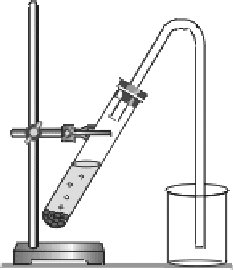 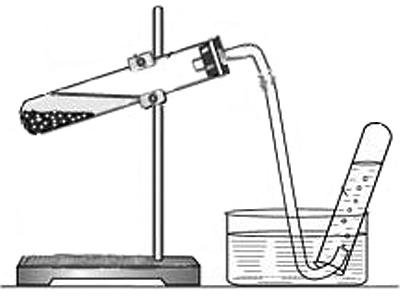 Рис. 1	Рис. 2Водород можно получить с помощью прибора, изображённого на рисунке:Каким методом – вытеснения воды или вытеснения воздуха – получают водород в этом приборе?Ответ: методом вытеснения	.Почему прибор, изображённый на другом рисунке, не может быть использован для получения водорода?Объяснение: 	Установите соответствие между названием химического вещества и областью его применения. К каждому элементу первого столбца подберите соответствующий элемент из второго столбца.ВЕЩЕСТВО	ПРИМЕНЕНИЕА)	серная кислота	1)	в авиации в составе лёгких сплавовБ)	хлорид калия	2)	в автомобильных аккумуляторахВ)	алюминий	3)	в качестве удобренияГ)	водород	4)	средство для мытья посуды5)	топливо в ракетных двигателях Запишите в таблицу выбранные цифры под соответствующими буквами.Ответ:Из приведённого списка выберите верные суждения о правилах поведения в химической лаборатории и обращения с химическими веществами. В ответе запишите цифры, под которыми они указаны. (В задании может быть несколько верных суждений.)В химическом кабинете разрешается пробовать вещества на вкус.Для получения разбавленных растворов H2SO4 концентрированную серную кислоту осторожно приливают к дистиллированной воде.Если на лабораторном столе случайно загорелась тетрадка, то, чтобы потушить пламя, необходимо ограничить доступ воздуха к очагу возгорания, например, накрыв тетрадь плотной тканью (полотенцем или тряпкой).Если нет шпателя (ложечки), твёрдые реактивы можно брать руками.Ответ:	.Система оценивания проверочной работы по химииПравильный ответ на каждое из заданий 1.1, 6.2, 6.3 оценивается 1 баллом.Полный правильный ответ на каждое из заданий 8 и 9 оценивается 2 баллами. Если в ответе допущена одна ошибка (в том числе написана лишняя цифра, или не написана одна необходимая цифра), выставляется 1 балл; если допущено две или более ошибки – 0 баллов.Полный правильный ответ на задание 3.1 оценивается 3 баллами. Если в ответе допущена одна ошибка (неправильно заполнена одна клетка таблицы), выставляется 2 балла; если допущено две ошибки (неправильно заполнены две клетки таблицы), выставляется 1 балл, если все клетки таблицы заполнены неправильно – 0 баллов.Предметом изучения химии являются вещества.Рис. 1	Рис. 2	Рис. 31.2. Какие вещества содержатся в объектах, изображённых на остальных рисунках? Приведите по ОДНОМУ примеру.Для каждого вещества укажите его химическое название и формулу.Превращение одних веществ в другие называется химической реакцией.Из представленных ниже рисунков выберите тот, на котором изображено протекание химической реакции.Рис. 1	Рис. 2	Рис. 3 Протекание химической реакции изображено на рисунке:Объясните сделанный вами выбор.Укажите один ЛЮБОЙ признак протекания этой химической реакции.ИЛИПревращение одних веществ в другие называется химической реакцией.Укажите, какой из приведённых ниже процессов является химической реакцией.Распространение аромата цветов в комнате.Движение маятника в механических часах.Образование накипи в чайнике при кипячении водопроводной воды.Напишите номер выбранного процесса:Объясните сделанный вами выбор.Укажите один ЛЮБОЙ признак протекания этой химической реакции.В таблице приведены названия и химические формулы некоторых газообразных веществ.3.2. Каким из приведённых в таблице газов следует наполнить шарик с практически невесомой оболочкой, чтобы он оказался легче воздуха и смог взлететь? (Средняя молярная масса воздуха равна 29 г/моль.). Укажите номер вещества. Объясните свой выбор.Даны два химических элемента А и В. Известно, что в атоме элемента А содержится 12 протонов, а в атоме элемента В – 16 электронов.Используя Периодическую систему химических элементов Д.И. Менделеева, определите химические элементы А и В.Укажите номер периода и номер группы в Периодической системе химических элементов Д.И. Менделеева, в которых расположен каждый элемент.Установите, металлом или неметаллом являются простые вещества, образованные этими химическими элементами.Составьте формулы высших оксидов, которые образуют элементы А и В. Ответы запишите в таблицу:Используя данные приведённой ниже таблицы, определите, какую массу углеводов получил при этом организм девушки. Ответ подтвердите расчётом.Содержание углеводов в некоторых сокахКакую долю суточной физиологической нормы (400 г) составляет потреблённое Машей количество углеводов? Ответ подтвердите расчётом.Имеется следующий перечень химических веществ: калий, хлор, алюминий, водород, хлорид калия, серная кислота, сульфат алюминия. Используя   этот   перечень,   выполните задания 6.1 – 6.5.6.1. Напишите химические формулы каждого из указанных веществ:Из приведённого перечня веществ выберите ЛЮБОЕ соединение, состоящее из атомов ТРЁХ элементов. Вычислите массовую долю кислорода в этом соединении.Вычислите массу 0,5 моль газообразного водорода.ИЛИВычислите, сколько молекул содержится в 0,5 моль газообразного водорода.Ниже даны словесные описания двух химических превращений с участием веществ, перечень которых был приведён в задании 6:калий +  хлор →  хлорид калия;алюминий + серная кислота (разб.) → сульфат алюминия + водород.Составьте уравнения указанных реакций, используя химические формулы веществ из п. 6.1.В зависимости от числа и состава веществ, вступающих в химическую реакцию и образующихся в результате неё, различают реакции соединения, разложения, замещения и обмена. Выберите ЛЮБУЮ реакцию (1) или (2) и укажите её тип.Из приборов, изображённых на рисунках, выберите тот, с помощью которого можно получить газообразный водород по реакции (2).Рис. 1	Рис. 2Водород можно получить с помощью прибора, изображённого на рисунке:Каким методом – вытеснения воды или вытеснения воздуха – получают водород в этом приборе?Почему прибор, изображённый на другом рисунке, не может быть использован для получения водорода?Система оценивания выполнения всей работыМаксимальный первичный балл за выполнение работы  36.Таблица перевода баллов в отметки по пятибалльной шкалеКод раз- делаКод проверя- емого элементаПроверяемые элементы содержания1Первоначальные химические понятия.11.1Химия в системе наук. Роль химии в жизни человека. Тела и вещества. Физические свойства веществ. Правила безопасного обращения с веществами и лабораторным оборудованием. Чистые вещества и смеси. Способы разделения смесей. Понятие о методахпознания в химии.11.2Атомы и молекулы. Химические элементы. Знаки химическихэлементов. Относительная атомная масса. Простые и сложные вещества. Атомно-молекулярное учение.11.3Химическая формула. Валентность химических элементов. Закон постоянства состава веществ. Относительная молекулярная масса. Массовая доля химического элемента в соединении.11.4Физические и химические явления. Химическая реакция. Признаки химических реакций. Химические уравнения. Закон сохранения массы веществ. Типы химических реакций (соединения,разложения, замещения, обмена).2Воздух. Кислород. Водород.22.1Воздух – смесь газов. Состав воздуха. Кислород – элемент и простоевещество. Озон – аллотропная модификация кислорода.22.2Нахождение кислорода в природе, физические и химические свойства (реакции окисления, горение). Понятие об оксидах. Способы получения кислорода в лаборатории и промышленности. Применение кислорода. Круговорот кислорода в природе.22.3Водород – элемент и простое вещество. Нахождение в природе, физические и химические свойства (на примере взаимодействия с неметаллами и оксидом меди(II)), применение, способы получения.Понятие о кислотах.3Вода. Растворы.33.1Физические свойства воды. Вода как растворитель. Растворы. Понятие о растворимости веществ в воде. Понятие о насыщенных и ненасыщенных растворах. Массовая доля вещества в растворе. Роль растворов в природе и жизни человека.33.2Химические свойства воды (реакции с металлами, кислотными иосновными оксидами). Понятие об основаниях и солях.33.3Круговорот воды в природе. Загрязнения природных вод. Охрана иочистка природных вод.4Важнейшие классы неорганических соединений44.1Оксиды:	состав,	классификация,	номенклатура.	Получение	и химические свойства кислотных, основных и амфотерных оксидов.44.2Основания: состав, классификация, номенклатура, физические ихимические свойства, способы получения.44.3Кислоты:   состав,   классификация,   номенклатура,   физические   ихимические свойства, способы получения. Ряд активности металлов.4.4Соли (средние): номенклатура, способы получения, взаимодействиесолей с металлами, кислотами, щелочами и солями.4.5Генетическая связь между классами неорганических соединений.5Периодический закон и Периодическая система химических элементов Д.И. Менделеева. Строение атомов. Химическая связь. Окислительно-восстановительные реакции55.1Классификация химических элементов. «Проведение химического эксперимента: ознакомление с образцами металлов и неметаллов». Понятие о группах сходных элементов (щелочные и щелочноземельные металлы, галогены, инертные газы). Элементы,которые образуют амфотерные оксиды и гидроксиды.55.2Периодический закон и Периодическая система химических элементов Д.И. Менделеева. Виды таблицы «Периодическая система химических элементов Д.И. Менделеева». Периоды игруппы. Физический смысл порядкового номера элемента.55.3Состав и строение атомов. Понятие об изотопах. Строение электронных оболочек атомов первых 20 химических элементов Периодической системы Д.И. Менделеева.55.4Закономерности изменения радиуса атомов химических элементов, металлических и неметаллических свойств по группам и периодам. Значение Периодического закона и Периодической системыхимических элементов Д.И. Менделеева для развития науки и практики.55.5Электроотрицательность химических элементов. Химическая связь:ионная и ковалентная (полярная и неполярная).55.6Степень	окисления.	Окислительно-восстановительные	реакции. Процессы		окисления	и	восстановления.	Окислители	ивосстановители.6Количественные отношения в химии.66.1Расчеты	по	химической	формуле.	Расчеты	массовой	долихимического элемента в соединении.66.2Количество вещества. Моль. Молярная масса. Закон Авогадро.Молярный объем газов.Мета- пред- мет- ный резуль татКод прове- ряемого требованияПроверяемые предметные требования к результатам обучения1Умение самостоятельно планировать пути достижения целей, в том числеУмение самостоятельно планировать пути достижения целей, в том числеальтернативные,	осознанно	выбирать	наиболее	эффективные	способыальтернативные,	осознанно	выбирать	наиболее	эффективные	способырешения учебных и познавательных задачрешения учебных и познавательных задач1.1вычислять	относительную	молекулярную	и	молярную	массывеществ;	массовую	долю	химического	элемента	по	формулесоединения; массовую долю вещества в растворе;1.2следовать правилам пользования химической посудой и лабораторным оборудованием, а также правилам обращения с веществами в соответствии с инструкциями по выполнению лабораторных химических опытов по получению и собиранию газообразных веществ (водорода и кислорода), приготовлениюрастворов с определенной массовой долей растворенного вещества;2Умение определять понятия, создавать обобщения, устанавливать аналогии,Умение определять понятия, создавать обобщения, устанавливать аналогии,классифицировать, самостоятельно выбирать основания и критерии дляклассифицировать, самостоятельно выбирать основания и критерии дляклассификации,	устанавливать	причинно-следственные	связи,	строитьклассификации,	устанавливать	причинно-следственные	связи,	строитьлогическое рассуждение, умозаключение (индуктивное, дедуктивное и пологическое рассуждение, умозаключение (индуктивное, дедуктивное и поаналогии) и делать выводыаналогии) и делать выводы2.1раскрывать смысл основных химических понятий и применять этипонятия при описании свойств веществ и их превращений;2.2классифицировать химические элементы, неорганические вещества,химические реакции (по числу и составу участвующих в реакциивеществ, по тепловому эффекту, по изменению степени окисленияхимических элементов);2.3характеризовать (описывать) общие химические свойства веществразличных	классов,	подтверждая	это	описание	примерамимолекулярных уравнений соответствующих химических реакций;2.4прогнозировать свойства веществ в зависимости от их строения;возможности протекания химических превращений в различныхусловиях;2.5объяснять зависимость скорости химической реакции от различныхфакторов;3Умение создавать, применять и преобразовывать знаки и символы, модели иУмение создавать, применять и преобразовывать знаки и символы, модели исхемы для решения учебных и познавательных задачсхемы для решения учебных и познавательных задач3.1использовать химическую   символику   для   составления   формулвеществ и уравнений химических реакций;3.2соотносить	обозначения,	которые	имеются	в	таблицеПериодической системы, с числовыми характеристиками строенияатомов химических элементов (состав и заряд ядра, общее числоэлектронов и распределение их по электронным слоям);3.3определять валентность атомов элементов в бинарных соединениях;степень	окисления	элементов	в	бинарных	соединениях;принадлежность веществ к определенному классу соединений; видыхимической	связи	(ковалентной	и	ионной)	в	неорганическихсоединениях;4Формирование и развитие экологического мышления, умение применять егоФормирование и развитие экологического мышления, умение применять егов	познавательной,	коммуникативной,	социальной	практике	ив	познавательной,	коммуникативной,	социальной	практике	ипрофессиональной ориентациипрофессиональной ориентации4.1применять основные операции мыслительной деятельности дляизучения свойств веществ и химических реакций;4.2применять естественно-научные методы познания (в том численаблюдение, моделирование, эксперимент (реальный и мысленный);№Проверяемые требования (умения)Блоки ПООП ОООвыпускник научится / получит возможность научитьсяКод КЭС/ КТУровень сложно- стиМакси- мальный балл за выполне-ние заданияПримерное время выполнения заданияобучающимся (в минутах)1Первоначальныеописывать свойства твердых, жидких,1.1,1.2,1.3,2.1 / 2.1, 3.1, 4.2химические понятия.газообразных веществ, выделяя их1.1,1.2,1.3,2.1 / 2.1, 3.1, 4.2Тела и вещества. Чистыесущественные признаки;1.1,1.2,1.3,2.1 / 2.1, 3.1, 4.2вещества и смеси.называть	соединения	изученных1.1,1.2,1.3,2.1 / 2.1, 3.1, 4.2классов неорганических веществ;1.1,1.2,1.3,2.1 / 2.1, 3.1, 4.2составлять формулы неорганическихсоединений изученных классов;1.1,1.2,1.3,2.1 / 2.1, 3.1, 4.2Б48объективно оценивать информацию1.1,1.2,1.3,2.1 / 2.1, 3.1, 4.2о веществах и химических процессах;1.1,1.2,1.3,2.1 / 2.1, 3.1, 4.2осознавать значение теоретических1.1,1.2,1.3,2.1 / 2.1, 3.1, 4.2знаний по химии для практической1.1,1.2,1.3,2.1 / 2.1, 3.1, 4.2деятельности человека1.1,1.2,1.3,2.1 / 2.1, 3.1, 4.22Первоначальныеразличать химические и физическиехимические	понятия.явления;Физические и химическиеназывать признаки и условия про-явления.	Химическаятекания химических реакций;1.4,реакция.	Признакивыявлять признаки, свидетельству-2.1-химических реакций.ющие	о	протекании	химической2.3 /реакции при выполнении химического2.1,Б25опыта;2.4,объективно оценивать информацию4.1,о веществах и химических процессах;4.2осознавать значение теоретическихзнаний по химии для практическойдеятельности человека3Атомы	и	молекулы.вычислять относительную молеку-1.2,1.3,6.2 / 1.1, 2.4, 4.1, 4.2Химические	элементы.лярную и молярную массы веществ;1.2,1.3,6.2 / 1.1, 2.4, 4.1, 4.2Знаки химических элемен-раскрывать смысл закона Авогадро;1.2,1.3,6.2 / 1.1, 2.4, 4.1, 4.2тов. Относительная атом-характеризовать вещества   по1.2,1.3,6.2 / 1.1, 2.4, 4.1, 4.2ная	масса.	Простые	исоставу, строению   и   свойствам,1.2,1.3,6.2 / 1.1, 2.4, 4.1, 4.2сложные вещества. Атом-но-молекулярное   учение.устанавливать	причинно-следст-венные	связи	между	данными1.2,1.3,6.2 / 1.1, 2.4, 4.1, 4.2Б512Химическая	формула.характеристиками вещества1.2,1.3,6.2 / 1.1, 2.4, 4.1, 4.2Относительная	молеку-1.2,1.3,6.2 / 1.1, 2.4, 4.1, 4.2лярная	масса.	Моль.1.2,1.3,6.2 / 1.1, 2.4, 4.1, 4.2Молярная	масса.	Закон1.2,1.3,6.2 / 1.1, 2.4, 4.1, 4.2Авогадро.1.2,1.3,6.2 / 1.1, 2.4, 4.1, 4.24Состав и строение атомов.раскрывать смысл понятий «атом»,1.3,Понятие	об	изотопах.«химический элемент», «простое ве-2.2,Периодический	закон	ищество», «валентность», используя5.1-Периодическая	системахимических	элементовзнаковую систему химии;называть химические элементы;5.3 /2.1,П715Д.И. Менделеева. Перио-объяснять	физический	смысл2.2,ды и группы. Физическийатомного	(порядкового)	номера3.1-смысл порядкового номе-химического	элемента,	номеров3.3ра элемента. Строение электронных оболочек атомов первых двадцати химических элементов Периодической системы Д.И. Менделеева. Хими- ческая формула. Валент- ность химических элемен- тов. Понятие об оксидах.группы и периода в Периодической системе Д.И. Менделеева;характеризовать химические эле- менты (от водорода до кальция) на основе их положения в Периоди- ческой системе Д.И. Менделеева и особенностей строения их атомов;составлять схемы строения атомов первых 20 элементов Периодичес- кой системы Д.И. Менделеева;составлять формулы бинарных соединений5Роль химии в жизни человека.Вода как растворитель. Растворы. Понятие о растворимости веществ в воде. Массовая доля вещества в растворе. Роль растворов в природе и жизни человека.вычислять массовую долю раство- ренного вещества в растворе;приготовлять растворы с определен- ной массовой долей растворенного вещества;грамотно обращаться с веществами в повседневной жизни;использовать приобретенные знания для экологически грамотного поведе- ния в окружающей среде;объективно оценивать информацию о веществах и химических процессах;осознавать значение теоретических знаний по химии для практической деятельности человека;понимать необходимость соблюде- ния предписаний, предлагаемых в инструкциях по использованию ле-карств, средств бытовой химии и др.1.1,3.1,3.3 / 1.1, 1.2, 4.2Б2106Химическая формула. Массовая доля химичес- кого элемента в соедине- нии.Расчеты по химической формуле. Расчеты массо- вой доли химического элемента в соединении.Кислород. Водород. Вода. Важнейшие классы неор- ганических соединений. Оксиды.	Основания. Кислоты. Соли (средние). Количество вещества. Моль. Молярная масса. Молярный объем газов.раскрывать смысл основных хими- ческих понятий «атом», «молекула»,«химический элемент», «простое вещество», «сложное вещество», используя знаковую систему химии;составлять формулы бинарных со- единений;вычислять относительную молеку- лярную и молярную массы веществ;вычислять массовую долю химичес- кого элемента по формуле соединения;характеризовать физические и хими- ческие свойства простых веществ: кислорода и водорода;характеризовать физические и хими- ческие свойства воды;называть соединения изученных классов неорганических веществ;характеризовать физические и химические свойства основных классов неорганических веществ: оксидов, кислот, оснований, солей;определять принадлежность веществ к определенному классу соединений;составлять формулы неорганических соединений изученных классов;1.3,2.1-2.3,3.1,4.1-4.4,6.1,6.2 / 1.1, 2.1, 2.2, 2.4, 3.1, 3.3, 4.1, 4.2П718описывать свойства твердых, жидких, газообразных веществ, выделяя их существенные признаки;объективно оценивать информацию о веществах и химических процессах7Химическая реакция. Химические уравнения. Закон сохранения массы веществ. Типы химичес- ких реакций (соединения, разложения, замещения, обмена).Кислород. Водород. Вода. Генетическая связь между классами	неорганических соединений.Правила безопасного обращения с веществами и лабораторным оборудо- ванием. Способы разделе- ния смесей. Понятие о методах познания в химии.раскрывать смысл понятия «химичес- кая реакция», используя знаковую систему химии;составлять уравнения химических реакций;определять тип химических реакций;характеризовать физические и хими- ческие свойства простых веществ: кислорода и водорода;получать, собирать кислород и водо- род;характеризовать физические и хими- ческие свойства воды;характеризовать физические и химические свойства основных классов неорганических веществ: оксидов, кислот, оснований, солей;проводить опыты, подтверждающие химические свойства изученных классов неорганических веществ;характеризовать взаимосвязь между классами неорганических соединений;соблюдать правила безопасной рабо- ты при проведении опытов;пользоваться лабораторным обору- дованием и посудой;характеризовать вещества по сос- таву, строению и свойствам, устанав- ливать причинно-следственные связи между данными характеристиками вещества;составлять уравнения реакций, соответствующих последователь- ности превращений неорганических веществ различных классов;использовать приобретенные ключе- вые компетенции при выполнении проектов и учебно-исследовательских задач по изучению свойств, способов получения и распознавания веществ;объективно оценивать информацию о веществах и химических процессах1.1,1.4,2.1-2.3,3.2,4.1-4.5 / 1.2, 2.2- 2.5, 3.1, 4.1, 4.2П5128Химия в системе наук. Роль химии в жизни человека.грамотно обращаться с веществами в повседневной жизни;объективно оценивать информацию о веществах и химических процессах;осознавать значение теоретических знаний по химии для практическойдеятельности человека1.1,2.2,3.1 / 2.3, 4.1, 4.2Б259Химия в системе наук. Роль химии в жизни чело- века. Правила безопасного обращения с веществами и лабораторным оборудо- ванием. Способы разделе- ния смесей. Понятие о ме- тодах познания в химии.соблюдать правила безопасной работы при проведении опытов;пользоваться лабораторным обору- дованием и посудой;оценивать влияние химического загрязнения окружающей среды на организм человека;грамотно обращаться с веществами в повседневной жизни;использовать приобретенные зна- ния для экологически грамотного поведения в окружающей среде;объективно оценивать информацию о веществах и химических процессах;критически относиться к псевдо- научной информации, недобросовест- ной рекламе в средствах массовой информации;осознавать значение теоретических знаний по химии для практической деятельности человека;понимать необходимость соблюде- ния предписаний, предлагаемых в инструкциях по использованию ле- карств, средств бытовой химии и др.1.1,2.2,3.1 / 1.2, 2.4, 4.2Б25Всего 9 заданий, из них по уровню сложности Б – 6; П – 3. Время выполнения проверочной работы – 90 минут.Максимальный балл – 36.Всего 9 заданий, из них по уровню сложности Б – 6; П – 3. Время выполнения проверочной работы – 90 минут.Максимальный балл – 36.Всего 9 заданий, из них по уровню сложности Б – 6; П – 3. Время выполнения проверочной работы – 90 минут.Максимальный балл – 36.Всего 9 заданий, из них по уровню сложности Б – 6; П – 3. Время выполнения проверочной работы – 90 минут.Максимальный балл – 36.Всего 9 заданий, из них по уровню сложности Б – 6; П – 3. Время выполнения проверочной работы – 90 минут.Максимальный балл – 36.Всего 9 заданий, из них по уровню сложности Б – 6; П – 3. Время выполнения проверочной работы – 90 минут.Максимальный балл – 36.Всего 9 заданий, из них по уровню сложности Б – 6; П – 3. Время выполнения проверочной работы – 90 минут.Максимальный балл – 36.Отметка по пятибалльной шкале«2»«3»«4»«5»Первичные баллы0–910–1819–2728–36Г р у п п ыГ р у п п ыГ р у п п ыГ р у п п ыГ р у п п ыГ р у п п ыГ р у п п ыГ р у п п ыГ р у п п ыГ р у п п ыГ р у п п ыIIIIIIIVVVIVIIVIIIVIIIVIIIVIIIПе р и о д ы11(H)2Пе р и о д ы1H 1,008(H)He 4,00Пе р и о д ы1Водород(H)ГелийПе р и о д ы2345678910Пе р и о д ы2Li 6,94Be 9,0110,81 B12,01 C14,00 N16,00 O19,00 FNe 20,18Пе р и о д ы2ЛитийБериллийБорУглеродАзотКислородФторНеонПе р и о д ы31112131415161718Пе р и о д ы3Na 22,99Mg 24,3126,98 Al28,09 Si30,97 P32,06 S35,45 ClAr 39,95Пе р и о д ы3НатрийМагнийАлюминийКремнийФосфорСераХлорАргонПе р и о д ы19202122232425262728Пе р и о д ы4K 39,10Ca 40,08Sc 44,96Ti 47,90V 50,94Cr 52,00Mn 54,94Fe 55,85Co 58,93Ni 58,69Пе р и о д ыКалийКальцийСкандийТитанВанадийХромМарганецЖелезоКобальтНикельПе р и о д ы2930313233343536Пе р и о д ы63,55 Cu65,39 Zn69,72 Ga72,59 Ge74,92 As78,96 Se79,90 BrKr 83,80Пе р и о д ыМедьЦинкГаллийГерманийМышьякСеленБромКриптонПе р и о д ы37383940414243444546Пе р и о д ы5Rb 85,47Sr 87,62Y 88,91Zr 91,22Nb 92,91Mo 95,94Tc 98,91Ru 101,07Rh 102,91Pd 106,42Пе р и о д ыРубидийСтронцийИттрийЦирконийНиобийМолибденТехнецийРутенийРодийПалладийПе р и о д ы4748495051525354Пе р и о д ы107,87 Ag112,41 Cd114,82 In118,69 Sn121,75 Sb127,60 Te126,90 IXe 131,29Пе р и о д ыСереброКадмийИндийОловоСурьмаТеллурИодКсенонПе р и о д ы55565772737475767778Пе р и о д ы6Cs 132,91Ba 137,33La* 138,91Hf 178,49Ta 180,95W 183,85Re 186,21Os 190,2Ir 192,22Pt 195,08Пе р и о д ыЦезийБарийЛантанГафнийТанталВольфрамРенийОсмийИридийПлатинаПе р и о д ы7980818283848586Пе р и о д ы196,97 Au200,59 Hg204,38 Tl207,2 Pb208,98 Bi[209] Po[210] AtRn [222]Пе р и о д ыЗолотоРтутьТаллийСвинецВисмутПолонийАстатРадонПе р и о д ы878889104105106107108109110Пе р и о д ы7Fr [223]Ra 226Ac** [227]Rf [261]Db [262]Sg [266]Bh [264]Hs [269]Mt [268]Ds [271]Пе р и о д ыФранцийРадийАктинийРезерфордийДубнийСиборгийБорийХассийМейтнерийДармштадтийПе р и о д ы111112113114115116117118Пе р и о д ы[280] Rg[285] Cn[286] Nh[289] Fl[290] Mc[293] Lv[294] TsOg [294]Пе р и о д ыРентгенийКоперницийНихонийФлеровийМосковийЛиверморийТеннесийОганесон58Ce 140Церий59Pr 141Празеодим60Nd 144Неодим61Pm [145]Прометий62Sm 150Самарий63Eu 152Европий64Gd 157Гадолиний65Tb 159Тербий66Dy 162,5Диспрозий67Ho 165Гольмий68Er 167Эрбий69Tm 169Тулий70Yb 173Иттербий71Lu 175Лютеций90Th 232Торий91Pa 231Протактиний92U 238Уран93Np 237Нептуний94Pu [244]Плутоний95Am [243]Америций96Cm[247]Кюрий97Bk[247]Берклий98Cf[251]Калифорний99Es [252]Эйнштейний100Fm[257]Фермий101Md[258]Менделеевий102No [259]Нобелий103Lr [262]ЛоуренсийРАСТВОРИМОСТЬ КИСЛОТ, СОЛЕЙ И ОСНОВАНИЙ В ВОДЕРАСТВОРИМОСТЬ КИСЛОТ, СОЛЕЙ И ОСНОВАНИЙ В ВОДЕРАСТВОРИМОСТЬ КИСЛОТ, СОЛЕЙ И ОСНОВАНИЙ В ВОДЕРАСТВОРИМОСТЬ КИСЛОТ, СОЛЕЙ И ОСНОВАНИЙ В ВОДЕРАСТВОРИМОСТЬ КИСЛОТ, СОЛЕЙ И ОСНОВАНИЙ В ВОДЕРАСТВОРИМОСТЬ КИСЛОТ, СОЛЕЙ И ОСНОВАНИЙ В ВОДЕРАСТВОРИМОСТЬ КИСЛОТ, СОЛЕЙ И ОСНОВАНИЙ В ВОДЕРАСТВОРИМОСТЬ КИСЛОТ, СОЛЕЙ И ОСНОВАНИЙ В ВОДЕРАСТВОРИМОСТЬ КИСЛОТ, СОЛЕЙ И ОСНОВАНИЙ В ВОДЕРАСТВОРИМОСТЬ КИСЛОТ, СОЛЕЙ И ОСНОВАНИЙ В ВОДЕРАСТВОРИМОСТЬ КИСЛОТ, СОЛЕЙ И ОСНОВАНИЙ В ВОДЕРАСТВОРИМОСТЬ КИСЛОТ, СОЛЕЙ И ОСНОВАНИЙ В ВОДЕРАСТВОРИМОСТЬ КИСЛОТ, СОЛЕЙ И ОСНОВАНИЙ В ВОДЕРАСТВОРИМОСТЬ КИСЛОТ, СОЛЕЙ И ОСНОВАНИЙ В ВОДЕРАСТВОРИМОСТЬ КИСЛОТ, СОЛЕЙ И ОСНОВАНИЙ В ВОДЕРАСТВОРИМОСТЬ КИСЛОТ, СОЛЕЙ И ОСНОВАНИЙ В ВОДЕРАСТВОРИМОСТЬ КИСЛОТ, СОЛЕЙ И ОСНОВАНИЙ В ВОДЕРАСТВОРИМОСТЬ КИСЛОТ, СОЛЕЙ И ОСНОВАНИЙ В ВОДЕРАСТВОРИМОСТЬ КИСЛОТ, СОЛЕЙ И ОСНОВАНИЙ В ВОДЕРАСТВОРИМОСТЬ КИСЛОТ, СОЛЕЙ И ОСНОВАНИЙ В ВОДЕРАСТВОРИМОСТЬ КИСЛОТ, СОЛЕЙ И ОСНОВАНИЙ В ВОДЕРАСТВОРИМОСТЬ КИСЛОТ, СОЛЕЙ И ОСНОВАНИЙ В ВОДЕРАСТВОРИМОСТЬ КИСЛОТ, СОЛЕЙ И ОСНОВАНИЙ В ВОДЕH+Li+K+Na++NH4Ba2+Ca2+Mg2+Sr2+Al3+Cr3+Fe2+Fe3+Ni2+Co2+Mn2+Zn2+Ag+Hg2+Pb2+Sn2+Cu2+OH–РРРРРМНМНННННННН––НННF–РМРРРМНННМНННРРРРР–НРРCl–РРРРРРРРРРРРРРРРРНРМРРBr–РРРРРРРРРРРРРРРРРНММРРI–РРРРРРРРРР?Р?РРРРНННМ?S2–РРРРР–––Н––Н–НННННННННHS–РРРРРРРРР?????Н???????2–SO3РРРРРННМН?–Н?НН?МННН??–HSO3Р?РРРРРРР?????????????2–SO4РРРРРНМРНРРРРРРРРМ–НРР–HSO4РРРРР???–??????????Н??–NO3РРРРРРРРPРРРРРPРРРРР–Р–NO2РРРРРPPPP????PM??M????3–PO4РНРР–НННHНННННHННННННН2–HPO4Р?РРРHHMH??H???H???MН?–H2PO4РРРРРPPPP??P???PPP?–??2–CO3РРРРРНННH??Н–HHННННН?Н–HCO3РРРРРPPPP??P???????P??CH3COO–РРРРРРРРP–РР–РPРРРРР–Р2–SiO3ННРР?НННH??Н???НН??Н??“Р” – растворяется (> 1 г на 100 г H2O)“М” – мало растворяется (от 0,1 г до 1 г на 100 г H2O) “Н” – не растворяется (меньше 0,01 г на 1000 г воды) “–” – в водной среде разлагается“?” – нет достоверных сведений о существовании соединений“Р” – растворяется (> 1 г на 100 г H2O)“М” – мало растворяется (от 0,1 г до 1 г на 100 г H2O) “Н” – не растворяется (меньше 0,01 г на 1000 г воды) “–” – в водной среде разлагается“?” – нет достоверных сведений о существовании соединений“Р” – растворяется (> 1 г на 100 г H2O)“М” – мало растворяется (от 0,1 г до 1 г на 100 г H2O) “Н” – не растворяется (меньше 0,01 г на 1000 г воды) “–” – в водной среде разлагается“?” – нет достоверных сведений о существовании соединений“Р” – растворяется (> 1 г на 100 г H2O)“М” – мало растворяется (от 0,1 г до 1 г на 100 г H2O) “Н” – не растворяется (меньше 0,01 г на 1000 г воды) “–” – в водной среде разлагается“?” – нет достоверных сведений о существовании соединений“Р” – растворяется (> 1 г на 100 г H2O)“М” – мало растворяется (от 0,1 г до 1 г на 100 г H2O) “Н” – не растворяется (меньше 0,01 г на 1000 г воды) “–” – в водной среде разлагается“?” – нет достоверных сведений о существовании соединений“Р” – растворяется (> 1 г на 100 г H2O)“М” – мало растворяется (от 0,1 г до 1 г на 100 г H2O) “Н” – не растворяется (меньше 0,01 г на 1000 г воды) “–” – в водной среде разлагается“?” – нет достоверных сведений о существовании соединений“Р” – растворяется (> 1 г на 100 г H2O)“М” – мало растворяется (от 0,1 г до 1 г на 100 г H2O) “Н” – не растворяется (меньше 0,01 г на 1000 г воды) “–” – в водной среде разлагается“?” – нет достоверных сведений о существовании соединений“Р” – растворяется (> 1 г на 100 г H2O)“М” – мало растворяется (от 0,1 г до 1 г на 100 г H2O) “Н” – не растворяется (меньше 0,01 г на 1000 г воды) “–” – в водной среде разлагается“?” – нет достоверных сведений о существовании соединений“Р” – растворяется (> 1 г на 100 г H2O)“М” – мало растворяется (от 0,1 г до 1 г на 100 г H2O) “Н” – не растворяется (меньше 0,01 г на 1000 г воды) “–” – в водной среде разлагается“?” – нет достоверных сведений о существовании соединений“Р” – растворяется (> 1 г на 100 г H2O)“М” – мало растворяется (от 0,1 г до 1 г на 100 г H2O) “Н” – не растворяется (меньше 0,01 г на 1000 г воды) “–” – в водной среде разлагается“?” – нет достоверных сведений о существовании соединений“Р” – растворяется (> 1 г на 100 г H2O)“М” – мало растворяется (от 0,1 г до 1 г на 100 г H2O) “Н” – не растворяется (меньше 0,01 г на 1000 г воды) “–” – в водной среде разлагается“?” – нет достоверных сведений о существовании соединений“Р” – растворяется (> 1 г на 100 г H2O)“М” – мало растворяется (от 0,1 г до 1 г на 100 г H2O) “Н” – не растворяется (меньше 0,01 г на 1000 г воды) “–” – в водной среде разлагается“?” – нет достоверных сведений о существовании соединений“Р” – растворяется (> 1 г на 100 г H2O)“М” – мало растворяется (от 0,1 г до 1 г на 100 г H2O) “Н” – не растворяется (меньше 0,01 г на 1000 г воды) “–” – в водной среде разлагается“?” – нет достоверных сведений о существовании соединений“Р” – растворяется (> 1 г на 100 г H2O)“М” – мало растворяется (от 0,1 г до 1 г на 100 г H2O) “Н” – не растворяется (меньше 0,01 г на 1000 г воды) “–” – в водной среде разлагается“?” – нет достоверных сведений о существовании соединений“Р” – растворяется (> 1 г на 100 г H2O)“М” – мало растворяется (от 0,1 г до 1 г на 100 г H2O) “Н” – не растворяется (меньше 0,01 г на 1000 г воды) “–” – в водной среде разлагается“?” – нет достоверных сведений о существовании соединений“Р” – растворяется (> 1 г на 100 г H2O)“М” – мало растворяется (от 0,1 г до 1 г на 100 г H2O) “Н” – не растворяется (меньше 0,01 г на 1000 г воды) “–” – в водной среде разлагается“?” – нет достоверных сведений о существовании соединений“Р” – растворяется (> 1 г на 100 г H2O)“М” – мало растворяется (от 0,1 г до 1 г на 100 г H2O) “Н” – не растворяется (меньше 0,01 г на 1000 г воды) “–” – в водной среде разлагается“?” – нет достоверных сведений о существовании соединений“Р” – растворяется (> 1 г на 100 г H2O)“М” – мало растворяется (от 0,1 г до 1 г на 100 г H2O) “Н” – не растворяется (меньше 0,01 г на 1000 г воды) “–” – в водной среде разлагается“?” – нет достоверных сведений о существовании соединений“Р” – растворяется (> 1 г на 100 г H2O)“М” – мало растворяется (от 0,1 г до 1 г на 100 г H2O) “Н” – не растворяется (меньше 0,01 г на 1000 г воды) “–” – в водной среде разлагается“?” – нет достоверных сведений о существовании соединений“Р” – растворяется (> 1 г на 100 г H2O)“М” – мало растворяется (от 0,1 г до 1 г на 100 г H2O) “Н” – не растворяется (меньше 0,01 г на 1000 г воды) “–” – в водной среде разлагается“?” – нет достоверных сведений о существовании соединений“Р” – растворяется (> 1 г на 100 г H2O)“М” – мало растворяется (от 0,1 г до 1 г на 100 г H2O) “Н” – не растворяется (меньше 0,01 г на 1000 г воды) “–” – в водной среде разлагается“?” – нет достоверных сведений о существовании соединений“Р” – растворяется (> 1 г на 100 г H2O)“М” – мало растворяется (от 0,1 г до 1 г на 100 г H2O) “Н” – не растворяется (меньше 0,01 г на 1000 г воды) “–” – в водной среде разлагается“?” – нет достоверных сведений о существовании соединений“Р” – растворяется (> 1 г на 100 г H2O)“М” – мало растворяется (от 0,1 г до 1 г на 100 г H2O) “Н” – не растворяется (меньше 0,01 г на 1000 г воды) “–” – в водной среде разлагается“?” – нет достоверных сведений о существовании соединений№ п/пНазвание веществаФормулаМолярная масса, г/моль1КислородО22МетанСН43Сернистый газSО2ЭлементНазвание химического элементаНомерНомерМеталл или неметаллФормула высшего оксидаЭлементНазвание химического элементапериодагруппыМеталл или неметаллФормула высшего оксидаАВСокЛимонныйЯблочныйАпельсиновыйГранатовыйСливовыйМассовая доля углеводов, %2,59,112,814,516,1Номер заданияПравильный ответ1.133.1M(O2) = 32 г/моль; М(СН4) = 16 г/моль; М(SО2) = 64 г/моль6.2хлор ИЛИ Cl26.3хлорид калия – соль (средняя соль) ИЛИ серная кислота – кислота ИЛИ сульфат алюминия – соль (средняя соль)82315923Содержание верного ответа и указания по оцениванию(допускаются иные формулировки ответа, не искажающие его смысла)БаллыВ правильном ответе для рис. 1 и 2 должны быть приведены примеры веществ с указанием их названий и формул, например:для рис. 1: вода H2O; для рис. 2: азот N2.Для рис. 3 должны быть указаны название и формула индивидуального химического вещества: хлорид натрия NaCl.Для рис. 1 и 2 могут быть приведены другие примеры веществ и соответствующие их формулы.При оценивании в качестве правильного ответа принимается только название вещества с соответствующей формулой, указание только названия или только формулы вещества не засчитывается в качестве правильного ответаПравильно указаны названия и формулы веществ для трёх рисунков3Правильно указаны названия и формулы веществ для любых двух рисунков2Правильно указано название и формула вещества только для одного любого рисунка1Ответ неправильный0Максимальный балл3Содержание верного ответа и указания по оцениванию(допускаются иные формулировки ответа, не искажающие его смысла)БаллыПравильный ответ должен содержать следующие элементы:указание рисунка: 3;объяснение выбора, например: потому что в ходе реакции горения образуются новые химические вещества.Может быть дано иное объяснение выбора рисункаПравильно указан рисунок и дано объяснение1Правильно указан только рисунок.ИЛИ Рисунок не указан / указан неправильно независимо от наличия объяснений. ИЛИ Ответ неправильный0Максимальный балл1Содержание верного ответа и указания по оцениванию(допускаются иные формулировки ответа, не искажающие его смысла)БаллыВ правильном ответе должен быть указан признак протекания химической реакции из п. 2.1, например, изменяется цвет спички (она обугливается).Могут быть указаны иные признакиПризнак протекания химической реакции из п. 2.1 указан правильно1Ответ неправильный ИЛИ отсутствует0Максимальный балл1Содержание верного ответа и указания по оцениванию(допускаются иные формулировки ответа, не искажающие его смысла)БаллыПравильный ответ должен содержать следующие элементы:указание на процесс, который является химической реакцией: 3;объяснение выбора, например: потому что при образовании накипи в чайнике образуются новые химические вещества.Может быть дано иное объяснение выбора процессаПравильно указан процесс и дано объяснение1Правильно указан только процесс.ИЛИ Процесс не указан / указан неправильно независимо от наличия объяснений. ИЛИ Ответ неправильный0Максимальный балл1Содержание верного ответа и указания по оцениванию(допускаются иные формулировки ответа, не искажающие его смысла)БаллыВ правильном ответе должен быть указан признак протекания химической реакции из п. 2.1, например, выпадение осадка.Могут быть указаны иные признакиПризнак протекания химической реакции из п. 2.1 указан правильно1Ответ неправильный ИЛИ отсутствует0Максимальный балл1№ п/пНазвание веществаФормулаМолярная масса, г/моль1КислородО22МетанСН43Сернистый газSО2Содержание верного ответа и указания по оцениванию(допускаются иные формулировки ответа, не искажающие его смысла)БаллыПравильный ответ должен содержать следующие элементы:указание газа: метан (2);объяснение	выбора,	например:	метан	легче	воздуха,	потому	что М(СН4) < Мср(воздух).Объяснение может быть сформулировано иначеПравильно указан газ и дано объяснение2Правильно указан газ1Газ не указан / указан неправильно независимо от наличия объяснения. ИЛИ Ответ неправильный0Максимальный балл2Содержание верного ответа и указания по оцениванию(допускаются иные формулировки ответа, не искажающие его смысла)БаллыПравильный ответ должен содержать заполненную таблицу:Определение химических элементов2Правильно записаны названия элементов А и В2Правильно записано название только одного элемента1Ответ неправильный0Определение номера периода и номера группы в Периодической системе2Правильно указаны номер периода и номер группы для двух элементов2Правильно указаны номер периода и номер группы для одного любого элемента1Ответ неправильный0Указание, металлом или неметаллом являются простые вещества1Правильно указано, металлом или неметаллом являются простые вещества,образованные химическими элементами А и В1Дано верное указание только для одного элемента, или ответ неправильный0Запись формул высших оксидов2Правильно записаны формулы высших оксидов, которые образуют оба элемента2Правильно записана формула высшего оксида, который образует один изэлементов1Ответ неправильный0Максимальный балл7СокЛимонныйЯблочныйАпельсиновыйГранатовыйСливовыйМассовая доля углеводов, %2,59,112,814,516,1Содержание верного ответа и указания по оцениванию(допускаются иные формулировки ответа, не искажающие его смысла)БаллыДолжен быть приведён расчёт и дан правильный ответ: m(углеводов) = 200 г × 0,091 = 18,2 гДан расчёт, обоснованно приведший к правильному ответу1Расчёт не привёл к правильному ответу.ИЛИ Расчёт отсутствует / проведён неправильно независимо от наличия правильного ответа.ИЛИ Ответ неправильный0Максимальный балл1Содержание верного ответа и указания по оцениванию(допускаются иные формулировки ответа, не искажающие его смысла)БаллыДолжен быть приведён расчёт и дан правильный ответ: α = 18,2 г / 400 г = 0,0455 (или 4,55%)Дан расчёт, обоснованно приведший к правильному ответу1Расчёт не привёл к правильному ответу.ИЛИ Расчёт отсутствует / проведён неправильно независимо от наличия правильного ответа.ИЛИ Ответ неправильный0Максимальный балл1Содержание верного ответа и указания по оцениванию(допускаются иные формулировки ответа, не искажающие его смысла)БаллыПравильный ответ должен содержать следующие элементы:формулы простых веществ: калий – K, хлор – Cl2, алюминий – Al, водород – H2;формулы сложных веществ: хлорид калия – KCl, серная кислота – H2SO4, сульфат алюминия – Al2(SO4)3Запись формул простых веществ1Правильно записаны формулы четырёх простых веществ1При записи формул простых веществ ошибка допущена в формуле одного или болеевеществ0Запись формул сложных веществ2Правильно записаны формулы трёх сложных веществ2Правильно записаны формулы только двух сложных веществ1Правильно записана формула только одного сложного вещества.ИЛИ Ответ неправильный0Максимальный балл3Содержание верного ответа и указания по оцениванию(допускаются иные формулировки ответа, не искажающие его смысла)БаллыВещества, состоящие из атомов трёх элементов, – серная кислота и сульфат алюминия.Если выбрана серная кислота, тоω(O в H2SO4) = (4×16) / (2×1 + 32 + 4×16) = 0,653 (или 65,3%).Если выбран сульфат алюминия, тоω(O в Al2(SO4)3) = (12×16) / (2×27 + 3×32 + 12×16) = 0,561 (или 56,1%)Правильно выбрано соединение и вычислена в нём массовая доля кислорода1Только правильно выбрано соединение.ИЛИ Соединение не выбрано / выбрано неправильно независимо от наличия расчётов. ИЛИ Ответ неправильный0Максимальный балл1Содержание верного ответа и указания по оцениванию(допускаются иные формулировки ответа, не искажающие его смысла)БаллыДолжен быть приведён расчёт и дан правильный ответ:Масса водорода: m(H2) = 0,5 моль × 2 г/моль = 1 г.Дан расчёт, обоснованно приведший к правильному ответу1Расчёт не привёл к правильному ответу.ИЛИ Расчёт отсутствует / проведён неправильно независимо от наличия правильного ответа.ИЛИ Ответ неправильный0Максимальный балл1Содержание верного ответа и указания по оцениванию(допускаются иные формулировки ответа, не искажающие его смысла)БаллыДолжен быть приведён расчёт и дан правильный ответ:Количество молекул: N(H2) = 0,5 моль × 6,02∙1023 1/моль = 3,01∙1023.Дан расчёт, обоснованно приведший к правильному ответу1Расчёт не привёл к правильному ответу.ИЛИ Расчёт отсутствует / проведён неправильно независимо от наличия правильного ответа.ИЛИ Ответ неправильный0Максимальный балл1Содержание верного ответа и указания по оцениванию(допускаются иные формулировки ответа, не искажающие его смысла)БаллыУравнения реакций:(1) 2K + Cl2 = 2KCl;(2) 2Al + 3H2SO4(разб.) = Al2(SO4)3 + 3H2.Правильно составлены уравнения двух реакций2Правильно составлено уравнение только одной любой реакции1Ответ неправильный0Максимальный балл2Содержание верного ответа и указания по оцениванию(допускаются иные формулировки ответа, не искажающие его смысла)БаллыВ правильном ответе должна быть выбрана реакция, указан её тип и приведено объяснение, например:реакция (1) – реакция соединения (из двух веществ получается одно вещество), ИЛИреакция (2) – реакция замещения (атомы простого вещества (алюминия) замещают атомы одного из химических элементов (водорода) в сложном веществе (серная кислота))Правильно указан тип выбранной реакции, приведено объяснение1Реакция не выбрана.ИЛИ Тип выбранной реакции не указан / указан неправильно независимо от наличия объяснения.ИЛИ ответ неправильный0Максимальный балл1Содержание верного ответа и указания по оцениванию(допускаются иные формулировки ответа, не искажающие его смысла)БаллыПравильный ответ должен содержать следующие элементы:номер рисунка: рис. 2метод: метод вытеснения воды;объяснение, например: водород не может быть получен (и собран) в приборе на рис. 1, так как, будучи легче воздуха, он улетит в атмосферу. Пробирка должна быть перевернута вверх дном.Может быть дано иное объяснение1. Указание номера рисунка и метода1Правильно указаны номер рисунка и метод1Правильно указан только номер рисунка / метод.ИЛИ Номер рисунка не указан / указан неправильно независимо от указания метода02. Объяснение1Дано корректное объяснение1Ответ неправильный0Максимальный балл2Отметка по пятибалльной шкале«2»«3»«4»«5»Первичные баллы0–910–1819–2728–36